Form 1—Permit work application for plumbing, drainage and on-site sewerage work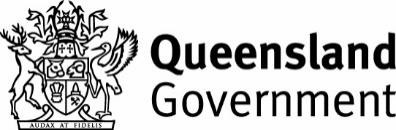 Version 1 – July / 2019©The State of Queensland (Department of Housing and Public Works) 2019. Published by the Queensland Government, July 2019, 63 George Street, Brisbane Qld 4000.GENERAL NOTES: This form is to be used for the purposes of sections 44(1)(a) and 52(2) of the Plumbing and Drainage Regulation 2019 (PDR). Completion of all applicable sections is mandatoryGENERAL NOTES: This form is to be used for the purposes of sections 44(1)(a) and 52(2) of the Plumbing and Drainage Regulation 2019 (PDR). Completion of all applicable sections is mandatory1. Description of land The description must identify all land the subjectof the application. The lotand plan details (e.g. SP/RP) are shown on title documents or a rates notice.Street address (include number, street, suburb/locality and postcode)Lot and plan:Shop/tenancy number	Storey/level	Local government area(if applicable)	(if applicable)2. Permit application Subject to section 66(1) of the PDA, a person must notcarry out permit workunless the person has a compliance permit for the work and complies with any conditions of the permit.Is this application for a new building?	Yes	NoIs this application for work to an existing building?	Yes	No Has distributor-retailer approval been granted? (if applicable)	Yes	No Is a copy of the connection approval attached? (if applicable)	Yes	NoSewered	or	UnseweredProvide details of the proposed plumbing work:3. Classification of buildings and structuresIndicate the class of buildings and/or structures as set out under the National Construction Code building classifications. For example, a house (class 1a), an apartment (class 2) or a domestic shed (class 10a).Class of building/s (if known)	Class 1a or 10a or	Class 1b, 2 - 9Provide description (purpose) of the proposed buildingNote - The description must be sufficient to identify the building/s: a single dwelling, bakery, distillery, mechanical workshop etc.4. Application typeIf this application is for a new class 1a or 10a building and you have answered yes to all questions in box A or B in this section, this application may be fast tracked.Local governments may opt out or include extra types of permit work under the fast track application processCheck with the relevant local government to see if any changes have been made.Box A4. Application typeIf this application is for a new class 1a or 10a building and you have answered yes to all questions in box A or B in this section, this application may be fast tracked.Local governments may opt out or include extra types of permit work under the fast track application processCheck with the relevant local government to see if any changes have been made.Each new building directly and separately connects to thereticulated water supply system and sewerage system	Yes	NoA trade waste approval is not required for this property/building	Yes	NoThis application does not include an on-site treatment facility	Yes	No4. Application typeIf this application is for a new class 1a or 10a building and you have answered yes to all questions in box A or B in this section, this application may be fast tracked.Local governments may opt out or include extra types of permit work under the fast track application processCheck with the relevant local government to see if any changes have been made.Box B4. Application typeIf this application is for a new class 1a or 10a building and you have answered yes to all questions in box A or B in this section, this application may be fast tracked.Local governments may opt out or include extra types of permit work under the fast track application processCheck with the relevant local government to see if any changes have been made.This work is covered by a local government fast track declaration	Yes	No4. Application typeIf this application is for a new class 1a or 10a building and you have answered yes to all questions in box A or B in this section, this application may be fast tracked.Local governments may opt out or include extra types of permit work under the fast track application processCheck with the relevant local government to see if any changes have been made.Note - Class 1a and 10a properties or buildings with an on-site sewerage facility, trade waste connection or combined or community sanitary drainage are excluded from the fast track process and must be assessed as a standard application as must all other properties/buildings (class 2 – 9).5. Soil classification A copy of the soil classification report mustbe supplied where the workinvolves sanitary drainage.For classes H, E and P a copy of the articulation report must also be supplied.No sanitary	Class A	Class S	Class M/MD drainageClass H1/H1-D	Class H2/H2-D	Class E/EE-D	Class PA copy of the soil classification report is attached	Yes	N/AA copy of the articulation report is attached (for classes H,E&P)	Yes	N/A6. Fixtures to be installedIndicate the number of fixtures to be installed:7. Water supply Examples of supply details may include dual reticulationor recycled water.If the application is for a new connection, or disconnection of an existing water service, complete the following:purpose of the water service (tick applicable boxes)domestic	industrial	commercial	firenature of the work (tick applicable boxes)new	alteration	disconnectionNote - SEQ local governments cannot grant a permit unless the distributor-retailer has approved the associated connection, connection change or disconnection to its water infrastructure; or it is a class of work that does not require distributor-retailer approval (Plumbing and Drainage Regulation 2019, section 44).8. Disposal of wastewater in unsewered areaA Treatment Plant Approval (TPA) number/Chief Executive Approval (CEA) or Environmentally Relevant Activity (ERA) number must be included for any on-site sewerage treatment plant or greywater treatment plant.A copy of the site and soil evaluation report must be attached.Description of workNew facility	Replace existing facility	Connect to existing The treatment plant is for testing purposesType of treatment plantSecondary on-site	Greywater treatment plant		Greywater diversion sewerage treatment plant		deviceSeptic tank		Holding tank			Composting toilet Brand: 			Model:	TPA/CEA Number 		ERA Number (if applicable) 	 (Treatment Plant Approval or Chief Executive	(Environmentally Relevant Activity number) Approval Number)Additional informationTotal number of bedrooms in all dwellings to be serviced by the facility				 Total wastewater flow per day to be serviced by the facility			L/day A copy of the site and soil evaluation report is attached		Yes Comments (i.e. conversion from septic to treatment plant.)9. Owner detailsOwners name:Phone number:9. Owner details9. Owner detailsPostal address:9. Owner details9. Owner detailsEmail address of owner:10. Applicant details The applicant need not be the owner of the land.If lodging this application, the applicant is responsible for ensuring the information provided is correct and that they are authorised to manage the application on the owner’s behalf.Company name in full:	Contact person:Phone number	Mobile:Email address of applicant:Company name in full:	Contact person:Phone number	Mobile:Email address of applicant:Company name in full:	Contact person:Phone number	Mobile:Email address of applicant:11. DeclarationThe local government will rely on the owner applicant information when assessing the application.I hereby state that that the information provided in this form is a true and accurate record.Signature	DateI hereby state that that the information provided in this form is a true and accurate record.Signature	DateI hereby state that that the information provided in this form is a true and accurate record.Signature	DatePRIVACY NOTICE: The information on this form is collected as required under the Plumbing and Drainage Act 2018 (PDA) by local governments. This information may be stored in the local government database and will be used for purposes related to deciding an application and monitoring compliance under the PDA. Your personal information will be disclosed to the financial institution which handles the local government’s financial transactions and may be disclosed to other local government agencies, local government authorities, the Queensland Building and Construction Commission and third parties for purposes relating to administering and monitoring compliance with the PDA. Personal information will otherwise only be disclosed to third parties with your consent or in accordance with the Information Privacy Act 2009. RTI: The information collected on this form will be retained as required by the Public Records Act 2002 and other relevant Acts and regulations and is subject to the Right to Information regime established by theRight to Information Act 2009.PRIVACY NOTICE: The information on this form is collected as required under the Plumbing and Drainage Act 2018 (PDA) by local governments. This information may be stored in the local government database and will be used for purposes related to deciding an application and monitoring compliance under the PDA. Your personal information will be disclosed to the financial institution which handles the local government’s financial transactions and may be disclosed to other local government agencies, local government authorities, the Queensland Building and Construction Commission and third parties for purposes relating to administering and monitoring compliance with the PDA. Personal information will otherwise only be disclosed to third parties with your consent or in accordance with the Information Privacy Act 2009. RTI: The information collected on this form will be retained as required by the Public Records Act 2002 and other relevant Acts and regulations and is subject to the Right to Information regime established by theRight to Information Act 2009.PRIVACY NOTICE: The information on this form is collected as required under the Plumbing and Drainage Act 2018 (PDA) by local governments. This information may be stored in the local government database and will be used for purposes related to deciding an application and monitoring compliance under the PDA. Your personal information will be disclosed to the financial institution which handles the local government’s financial transactions and may be disclosed to other local government agencies, local government authorities, the Queensland Building and Construction Commission and third parties for purposes relating to administering and monitoring compliance with the PDA. Personal information will otherwise only be disclosed to third parties with your consent or in accordance with the Information Privacy Act 2009. RTI: The information collected on this form will be retained as required by the Public Records Act 2002 and other relevant Acts and regulations and is subject to the Right to Information regime established by theRight to Information Act 2009.PRIVACY NOTICE: The information on this form is collected as required under the Plumbing and Drainage Act 2018 (PDA) by local governments. This information may be stored in the local government database and will be used for purposes related to deciding an application and monitoring compliance under the PDA. Your personal information will be disclosed to the financial institution which handles the local government’s financial transactions and may be disclosed to other local government agencies, local government authorities, the Queensland Building and Construction Commission and third parties for purposes relating to administering and monitoring compliance with the PDA. Personal information will otherwise only be disclosed to third parties with your consent or in accordance with the Information Privacy Act 2009. RTI: The information collected on this form will be retained as required by the Public Records Act 2002 and other relevant Acts and regulations and is subject to the Right to Information regime established by theRight to Information Act 2009.OFFICE USE ONLYFEE ($)DATERECEIVEDRECEIVINGOFFICER’S NAME/SREFERENCE NUMBER/SOFFICE USE ONLYFast-track application	or	Standard applicationFast-track application	or	Standard applicationFast-track application	or	Standard applicationFast-track application	or	Standard applicationFast-track application	or	Standard applicationFast-track application	or	Standard applicationFast-track application	or	Standard applicationFast-track application	or	Standard application